BAŞVURU İÇİN GEREKLİ BELGELER1) Mezuniyet Belgesi2) Transkript3) ALES Sonuç Belgesi4) Yabancı Dil Belgesi5) Kimlik Fotokopisi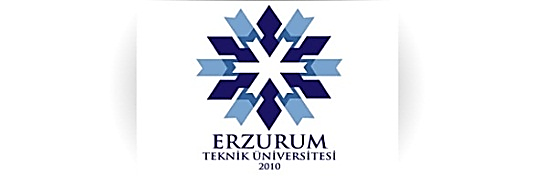 ERZURUM TEKNİK ÜNİVERSİTESİSOSYAL BİLİMLER ENSTİTÜSÜÜNİVERSİTELER ARASI İŞBİRLİĞİ PROGRAMI (ÜNİP)BAŞVURU FORMUERZURUM TEKNİK ÜNİVERSİTESİSOSYAL BİLİMLER ENSTİTÜSÜÜNİVERSİTELER ARASI İŞBİRLİĞİ PROGRAMI (ÜNİP)BAŞVURU FORMUERZURUM TEKNİK ÜNİVERSİTESİSOSYAL BİLİMLER ENSTİTÜSÜÜNİVERSİTELER ARASI İŞBİRLİĞİ PROGRAMI (ÜNİP)BAŞVURU FORMUERZURUM TEKNİK ÜNİVERSİTESİSOSYAL BİLİMLER ENSTİTÜSÜÜNİVERSİTELER ARASI İŞBİRLİĞİ PROGRAMI (ÜNİP)BAŞVURU FORMUERZURUM TEKNİK ÜNİVERSİTESİSOSYAL BİLİMLER ENSTİTÜSÜÜNİVERSİTELER ARASI İŞBİRLİĞİ PROGRAMI (ÜNİP)BAŞVURU FORMUI. ÖĞRENCİ ve BAŞVURU BİLGİLERİI. ÖĞRENCİ ve BAŞVURU BİLGİLERİI. ÖĞRENCİ ve BAŞVURU BİLGİLERİI. ÖĞRENCİ ve BAŞVURU BİLGİLERİI. ÖĞRENCİ ve BAŞVURU BİLGİLERİI. ÖĞRENCİ ve BAŞVURU BİLGİLERİAdı ve SoyadıBaşvurduğu Anabilim DalıBaşvurduğu Anabilim DalıMezun Olduğu Üniversite Mezun Olduğu Lisans ProgramıMezun Olduğu YılMezun Olduğu YılMezun Olduğu Yüksek Lisans ProgramıMezun Olduğu YılMezun Olduğu YılBaşvurduğu Program    Yüksek Lisans               Doktora    Yüksek Lisans               Doktora    Alan içi            Alan dışı    Alan içi            Alan dışı    Alan içi            Alan dışıII. DEĞERLENDİRME BİLGİLERİII. DEĞERLENDİRME BİLGİLERİII. DEĞERLENDİRME BİLGİLERİII. DEĞERLENDİRME BİLGİLERİII. DEĞERLENDİRME BİLGİLERİII. DEĞERLENDİRME BİLGİLERİALES NotuYılıYılıYılıMezuniyet NotuLisans: .............................................Yüksek lisans: ..........................................................Yüksek lisans: ..........................................................Yüksek lisans: ..........................................................Yüksek lisans: ..........................................................Yabancı Dil Belge TürüYabancı Dil PuanıYabancı Dil PuanıYabancı Dil PuanıIII. KURUMA İLİŞKİN BİLGİLERIII. KURUMA İLİŞKİN BİLGİLERIII. KURUMA İLİŞKİN BİLGİLERIII. KURUMA İLİŞKİN BİLGİLERIII. KURUMA İLİŞKİN BİLGİLERIII. KURUMA İLİŞKİN BİLGİLERGörev Yaptığı ÜniversiteGörev Yaptığı Fakülte/YüksekokulGörev Yaptığı Bölüm                                                                                                                        İmza: .........................................................                                                                                                                        İmza: .........................................................                                                                                                                        İmza: .........................................................                                                                                                                        İmza: .........................................................                                                                                                                        İmza: .........................................................                                                                                                                        İmza: .........................................................